1 March 2022Community meeting invitation on Bunnings Modification Application Dear resident,I am writing to invite you to a public meeting to discuss the traffic and other implications for Tempe residents of the revised proposal from Bunnings for their site at 750 Princess Highway. Come along to hear from local ward Councillors and Council staff:
Venue: 	St Peters Library, Ground floor, St Peters Town Hall39 Unwins Bridge Road, St Peters NSW 2044Date:	Wednesday 9 March 2022
Time:	6.00pm - 7.30pmFollowing previous approval of the proposed development by the NSW Government appointment Regional Planning Panel, Council has now received and is currently assessing an application to modify the development approval (MOD/2020/0096’ dated 18 September 2020) to:reduce the car parking requiredreconfigure layoutcarry out alterations to achieve National Construction Code complianceprovision of roof servicesfaçade changesaddition of internal ceiling fansCouncil’s Development Assessment staff and Council Traffic Engineers will be on hand at the meeting to provide an overview of the determination process and the application that has been applied for. Commentary arising from the meeting will be provided to the Sydney East City Planning Panel who are responsible for determining the proposed modification.  Please contact Renata Krchnakova, Engagement Officer on 9392 5501 or Renata.Krchnakova@innerwest.nsw.gov.au to discuss how we can help with access requirements. The meeting will be held in accordance with NSW COVID Safety Health Protocols in force at the time. Yours sincerely,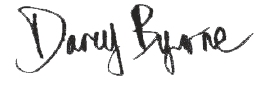 Clr Darcy Byrne Inner West Mayor
